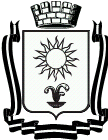 ПОСТАНОВЛЕНИЕАДМИНИСТРАЦИИ ГОРОДА-КУРОРТА КИСЛОВОДСКАСТАВРОПОЛЬСКОГО КРАЯ___04.08.2021_		     город-курорт Кисловодск	                №___797____О внесении изменений в Порядок предоставления субсидий субъектам малого и среднего предпринимательства из бюджета города-курорта Кисловодска, утвержденный постановлением администрации города-курорта Кисловодска от 16.07.2020 № 506 В соответствии со статьями 14.1, 17 Федерального закона от 24 июля 2007 г. № 209-ФЗ «О развитии малого и среднего предпринимательства в Российской Федерации», Федеральным законом от 27 ноября 2018 г.              № 422-ФЗ «О проведении эксперимента по установлению специального налогового режима «Налог на профессиональный доход», статьей 8 1 Закона Ставропольского края от 15 октября 2008 г. № 61-кз «О развитии и поддержке малого и среднего предпринимательства», Законом Ставропольского края от 29 мая 2020 г. «О введении в действие на территории Ставропольского края специального налогового режима «Налог на профессиональный доход», администрация города-курорта КисловодскаПОСТАНОВЛЯЕТ:Утвердить прилагаемые изменения, которые вносятся в Порядок предоставления субсидий субъектам малого и среднего предпринимательства из бюджета города-курорта Кисловодска, утвержденный постановлением администрации города-курорта Кисловодска от 16.07.2020 № 506 «Об утверждении Порядка предоставления субсидий субъектам малого и среднего предпринимательства из бюджета города-курорта Кисловодска».Информационно-аналитическому отделу администрации города-курорта Кисловодска опубликовать настоящее постановление в городском общественно-политическом еженедельнике «Кисловодская газета» и разместить его на официальном сайте администрации города-курорта Кисловодска в сети Интернет.Контроль  за выполнением настоящего постановления возложить на начальника управления по экономике и инвестициям администрации города-курорта Кисловодска И.Э. Паукову.Настоящее постановление вступает в силу со дня его официального опубликования.Исполняющий обязанности Главы города-курорта, первый заместитель главы администрации города-курортаКисловодска                                                                                     В.С. СергиенкоУТВЕРЖДЕНЫпостановлением администрациигорода – курорта Кисловодска от _______________ №_______________ИЗМЕНЕНИЯ, в Порядок предоставления субсидий субъектам малого и среднего предпринимательства из бюджета города-курорта Кисловодска  Абзац 1 пункта 2 изложить в следующей редакции: «Целью предоставления субсидии является возмещение части затрат, фактически произведенных и документально подтвержденных субъектом малого и среднего предпринимательства или налогоплательщиком, применяющим специальный налоговый режим «Налог на профессиональный доход» (далее – Заявители). Субсидия предоставляется на развитие бизнеса в сфере производства товаров, выполнения работ и оказания услуг на территории городского округа города-курорта Кисловодска. К возмещению принимаются фактически произведенные и документально подтвержденные Заявителем затраты за период деятельности не более 24 месяцев, предшествующих месяцу обращения за получением субсидии».Абзац 3 пункта 2 изложить в следующей редакции: «Целевое использование субсидии – субсидия должна быть использована в процессе хозяйственной деятельности получателя субсидии – победителя конкурсного отбора на право получения субсидии, связанной с производством товаров, выполнением работ и оказанием услуг на территории городского округа города-курорта Кисловодска»Пункт 4 изложить в следующей редакции:«4. Категории и критерии отбора Заявителей, имеющих право на получение субсидий:4.1. Категории Заявителей, имеющих право на получение субсидий:4.1.1. субъекты малого и среднего предпринимательства - хозяйствующие субъекты (юридические лица и индивидуальные предприниматели), отнесенные в соответствии с условиями, установленными Федеральным законом от 24 июля 2007 г. № 209-ФЗ «О развитии малого и среднего предпринимательства в Российской Федерации», к малым предприятиям, в том числе к микропредприятиям, и средним предприятиям, сведения о которых внесены в единый реестр субъектов малого и среднего предпринимательства;4.1.2. налогоплательщики, применяющие специальный налоговый режим «Налог на профессиональный доход» - граждане Российской Федерации, зарегистрированные по месту жительства и постоянно проживающие на территории городского округа города-курорта Кисловодска.4.2. Критерии отбора Заявителей, имеющих право на получение субсидий:	соответствие части 1.1 статьи 4, пунктам 3 и 4 статьи 14 Федерального закона от 24 июля 2007 г. № 209-ФЗ «О развитии малого и среднего предпринимательства в Российской Федерации»;регистрация и осуществление деятельности на территории городского округа города-курорта Кисловодска не менее 18 месяцев на дату подачи заявки на получение субсидии в качестве юридического лица, индивидуального предпринимателя или налогоплательщика, применяющего «Налог на профессиональный доход»; деятельность Заявителя, под которую запрашивается субсидия, не  связана с осуществлением торговли;среднемесячный размер оплаты труда всех работников, состоящих в трудовых отношениях с субъектом малого и среднего предпринимательства, не менее установленного в Ставропольском крае прожиточного минимума для трудоспособного населения в расчете за квартал, предшествующий дате подачи заявки;отсутствие на 1-е число месяца, предшествующего месяцу, в котором планируется проведение конкурса, просроченной задолженности по выплате заработной платы перед работниками, состоящими в трудовых отношениях с субъектом предпринимательства.»Абзац 4 пункта 5 изложить в следующей редакции: «Заявители - юридические лица не должны находиться в процессе реорганизации (за исключением реорганизации в форме присоединения к юридическому лицу, являющемуся участником отбора, другого юридического лица), ликвидации, в отношении них не введена процедура банкротства, деятельность участника конкурса не приостановлена в порядке, предусмотренном законодательством Российской Федерации, а Заявители - индивидуальные предприниматели не должны прекратить деятельность в качестве индивидуального предпринимателя».5. Подпункт 2 пункта 6 после слов «руководителем субъекта предпринимательства» дополнить словами «,налогоплательщиком, применяющим специальный налоговый режим «Налог на профессиональный доход».Абзац 7 пункта 6 после слов «скреплены печатью» дополнить  словами «(при наличии) и подписью руководителя юридического лица, индивидуальным предпринимателем, налогоплательщиком, применяющим специальный налоговый режим «Налог на профессиональный доход».Абзац 10 пункта 6 после слов «лично или уполномоченным представителем субъекта предпринимательства» дополнить словами:             «, налогоплательщиком, применяющим специальный налоговый режим «Налог на профессиональный доход».8. Пункт 7 изложить в следующей редакции:«7. В течение 3 рабочих дней со дня окончания срока приема заявок, Управление в рамках межведомственного взаимодействия запрашивает следующие документы (информацию, сведения) в отношении заявителей:7.1. Сведения из налогового органа:о государственной регистрации в форме выписки из Единого государственного реестра индивидуальных предпринимателей или Единого государственного реестра юридических лиц, полученные с использованием сервиса, размещенного на официальном сайте Федеральной налоговой службы в информационно – телекоммуникационной сети «Интернет» (https://npd.nalog.ru/check-status/) для Заявителей, являющихся субъектами малого и среднего предпринимательства;о статусе налогоплательщика на профессиональный доход, полученные с использованием сервиса, размещенного на официальном сайте Федеральной налоговой службы в информационно – телекоммуникационной сети «Интернет» (https://npd.nalog.ru/check-status)»;о наличии (отсутствии) у заявителя неисполненной обязанности по уплате налогов, сборов, страховых взносов, пеней, штрафов, подлежащих уплате в соответствии с законодательством Российской Федерации о налогах и сборах.7.2. Сведения от структурных подразделений администрации, отраслевых (функциональных) органов администрации города – курорта Кисловодска о наличии (отсутствии) у Заявителя нарушений исполнения обязательств по заключенным договорам аренды муниципального имущества и земельных участков.»9. Абзац 1 пункта 8 изложить в следующей редакции: «Сроки проведения конкурсного отбора (дата и время начала и дата окончания приема заявок) указываются в извещении о проведении конкурса на право получения субсидии (далее – извещение), которое содержит форму заявки, информацию о перечне документов, необходимых для получения субсидии, требованиях к Заявителям, критериях их оценки, порядке подачи заявок  и правил их рассмотрения и оценки и размещается на сайте Управлением не позднее чем за 7 календарных дней до даты начала приема заявок. Срок приема заявок не должен превышать 90 календарных дней.»10. Пункт 8 Порядка дополнить абзацем 6 и изложить его в следующей редакции:«Уполномоченный орган муниципального финансового контроля размещает информацию о субсидии на едином портале бюджетной системы Российской Федерации в информационно-телекоммуникационной сети «Интернет».11. Абзацы 4-7 пункта 9 изложить в следующей редакции:«Допуск Заявителей или отказ в участии в конкурсном отборе осуществляется членами Координационного совета в соответствии с подпунктами 1- 4 пункта 10 Порядка. При отсутствии оснований для отказа в предоставлении субсидии, определенных подпунктами 1- 4 пункта 10 Порядка, Заявитель допускается к участию в конкурсе. Оценка документов и сведений по критериям конкурсного отбора осуществляется членами Координационного совета в соответствии с Критериями конкурсного отбора, определенными в приложении к настоящему постановлению.Победителями конкурсного отбора признаются Заявители, набравшие наибольшее количество баллов в соответствии с Критериями конкурсного отбора в порядке очередности по мере уменьшения количества баллов.  Члены Координационного совета в соответствии с пунктом 11 Порядка, определяют размер предоставляемой субсидии каждому Заявителю.» 12. Пункт 13 изложить в следующей редакции:«13. Показателями результативности использования субсидии являются:13.1. для субъектов малого и среднего предпринимательства:1) сохранение существующих и создание новых рабочих мест; 2) размер оплаты труда работников не менее установленного в Ставропольском крае среднемесячного размера прожиточного минимума длятрудоспособного населения (при наличии работников); 3)  уплата налогов, сборов, страховых взносов и иных обязательных платежей в бюджеты бюджетной системы Российской Федерации в размере не ниже размера уплаченных налогов, сборов, страховых взносов и иных обязательных платежей в бюджеты бюджетной системы Российской Федерации в году подачи заявки.13.2. для налогоплательщиков, применяющих специальный налоговый режим "Налог на профессиональный доход":1) осуществление деятельности в качестве налогоплательщиков налога на профессиональный доход не менее одного календарного года, следующего за годом предоставления субсидии; 2) увеличение дохода от реализации товаров (работ, услуг, имущественных прав) в течение одного календарного года, следующего за годом предоставления субсидии. 13.3. Количественные значения показателей результативности использования субсидии устанавливаются в Соглашении индивидуально для каждого Получателя субсидии согласно данным заявки, предоставленной для участия в конкурсном отборе.13.4. Недостижение Получателем субсидии показателей результативности использования субсидии, а так же прекращение деятельности в качестве субъекта малого и среднего предпринимательства или налогоплательщика, применяющего специальный налоговый режим "Налог на профессиональный доход", является нарушением условий предоставления субсидий и является основанием для возврата субсидии в полном объеме в городской бюджет в соответствии с законодательством Российской Федерации согласно пунктам 17 и 18 Порядка.»Приложение к Порядку предоставления субсидий субъектам малого и среднего предпринимательства из бюджета города-курорта Кисловодска Ставропольского краяКРИТЕРИИ КОНКУРСНОГО ОТБОРА*Показатели оценки социальной значимости (пункты 6 и 7 критериев конкурсного отбора) применяются только для оценки заявок субъектов малого и среднего предпринимательства.№ п/пНаименование критерияКатегорияКатегорияКоэффициентКоэффициентУдельный вес критерия в общей системе оценки, %Суммарная доля итоговой оценки12334456Показатели оценки экономической эффективностиПоказатели оценки экономической эффективностиПоказатели оценки экономической эффективностиПоказатели оценки экономической эффективностиПоказатели оценки экономической эффективностиПоказатели оценки экономической эффективностиПоказатели оценки экономической эффективностиПоказатели оценки экономической эффективности1Сфера деятельности производство, санаторно-курортная сфера,гостиничная сфера, сфера общественного питания производство, санаторно-курортная сфера,гостиничная сфера, сфера общественного питания 10104041Сфера деятельности предоставление производственных, бытовых, медицинских, образовательных, туристическо-рекреационных услуг предоставление производственных, бытовых, медицинских, образовательных, туристическо-рекреационных услуг 554021Сфера деятельности иная деятельностьиная деятельность004002Направление, по которому производится возмещение затрат приобретение производственного, медицинского оборудования,  оборудования для санаториев, гостиниц, предприятий общественного питанияприобретение производственного, медицинского оборудования,  оборудования для санаториев, гостиниц, предприятий общественного питания10104042Направление, по которому производится возмещение затрат приобретение офисной техники и  оборудования для офисаприобретение офисной техники и  оборудования для офиса554023Увеличение выручки за предшествующие два года (или предшествующие периоды, в случае если деятельность осуществляется менее двух лет), предшествующих году подачи заявки на предоставление субсидии более 200 процентовболее 200 процентов15154063Увеличение выручки за предшествующие два года (или предшествующие периоды, в случае если деятельность осуществляется менее двух лет), предшествующих году подачи заявки на предоставление субсидии от 151 до 200 процентовот 151 до 200 процентов10104043Увеличение выручки за предшествующие два года (или предшествующие периоды, в случае если деятельность осуществляется менее двух лет), предшествующих году подачи заявки на предоставление субсидии от 121 до 150 процентовот 121 до 150 процентов88403,23Увеличение выручки за предшествующие два года (или предшествующие периоды, в случае если деятельность осуществляется менее двух лет), предшествующих году подачи заявки на предоставление субсидии от 100 до 120 процентовот 100 до 120 процентов662,43Увеличение выручки за предшествующие два года (или предшествующие периоды, в случае если деятельность осуществляется менее двух лет), предшествующих году подачи заявки на предоставление субсидии отсутствуетотсутствует000Показатели оценки бюджетной эффективностиПоказатели оценки бюджетной эффективностиПоказатели оценки бюджетной эффективностиПоказатели оценки бюджетной эффективностиПоказатели оценки бюджетной эффективностиПоказатели оценки бюджетной эффективностиПоказатели оценки бюджетной эффективностиПоказатели оценки бюджетной эффективности4Отношение объема налогов, сборов, страховых взносов и иных обязательных платежей, уплаченных за предшествующий календарный год к объему запрашиваемой субсидии (в процентах) превышает 60 процентовпревышает 60 процентов10104044Отношение объема налогов, сборов, страховых взносов и иных обязательных платежей, уплаченных за предшествующий календарный год к объему запрашиваемой субсидии (в процентах) свыше 40 процентов до 60 процентов (включительно)свыше 40 процентов до 60 процентов (включительно)554024Отношение объема налогов, сборов, страховых взносов и иных обязательных платежей, уплаченных за предшествующий календарный год к объему запрашиваемой субсидии (в процентах) не превышает 40 процентовне превышает 40 процентов22400,85Темп роста суммы налогов, подлежащих зачислению в бюджеты всех уровней Российской Федерации за предшествующие 2 календарных года (или предшествующие периоды, в случае если деятельность осуществляется менее двух лет), году подачи заявки 30 и более процентов30 и более процентов10104045Темп роста суммы налогов, подлежащих зачислению в бюджеты всех уровней Российской Федерации за предшествующие 2 календарных года (или предшествующие периоды, в случае если деятельность осуществляется менее двух лет), году подачи заявки до 30 процентовдо 30 процентов554025Темп роста суммы налогов, подлежащих зачислению в бюджеты всех уровней Российской Федерации за предшествующие 2 календарных года (или предшествующие периоды, в случае если деятельность осуществляется менее двух лет), году подачи заявки отсутствуетотсутствует00400Показатели оценки социальной значимости *Показатели оценки социальной значимости *Показатели оценки социальной значимости *Показатели оценки социальной значимости *Показатели оценки социальной значимости *Показатели оценки социальной значимости *Показатели оценки социальной значимости *Показатели оценки социальной значимости *6Уровень среднемесячной заработной платы работников, состоящих в трудовых отношениях с субъектом предпринимательства,  к величине прожиточного минимума, установленного в Ставропольском крае для трудоспособного населения в расчете за квартал, предшествующий дате подачи заявки на предоставление субсидии Уровень среднемесячной заработной платы работников, состоящих в трудовых отношениях с субъектом предпринимательства,  к величине прожиточного минимума, установленного в Ставропольском крае для трудоспособного населения в расчете за квартал, предшествующий дате подачи заявки на предоставление субсидии превышает величину прожиточного минимума более чем на 200 процентовпревышает величину прожиточного минимума более чем на 200 процентов102026Уровень среднемесячной заработной платы работников, состоящих в трудовых отношениях с субъектом предпринимательства,  к величине прожиточного минимума, установленного в Ставропольском крае для трудоспособного населения в расчете за квартал, предшествующий дате подачи заявки на предоставление субсидии Уровень среднемесячной заработной платы работников, состоящих в трудовых отношениях с субъектом предпринимательства,  к величине прожиточного минимума, установленного в Ставропольском крае для трудоспособного населения в расчете за квартал, предшествующий дате подачи заявки на предоставление субсидии превышает величину прожиточного минимума от 151 до 200 процентов превышает величину прожиточного минимума от 151 до 200 процентов 8201,66Уровень среднемесячной заработной платы работников, состоящих в трудовых отношениях с субъектом предпринимательства,  к величине прожиточного минимума, установленного в Ставропольском крае для трудоспособного населения в расчете за квартал, предшествующий дате подачи заявки на предоставление субсидии Уровень среднемесячной заработной платы работников, состоящих в трудовых отношениях с субъектом предпринимательства,  к величине прожиточного минимума, установленного в Ставропольском крае для трудоспособного населения в расчете за квартал, предшествующий дате подачи заявки на предоставление субсидии превышает величину прожиточного минимума от 121 до 150 процентовпревышает величину прожиточного минимума от 121 до 150 процентов52016Уровень среднемесячной заработной платы работников, состоящих в трудовых отношениях с субъектом предпринимательства,  к величине прожиточного минимума, установленного в Ставропольском крае для трудоспособного населения в расчете за квартал, предшествующий дате подачи заявки на предоставление субсидии Уровень среднемесячной заработной платы работников, состоящих в трудовых отношениях с субъектом предпринимательства,  к величине прожиточного минимума, установленного в Ставропольском крае для трудоспособного населения в расчете за квартал, предшествующий дате подачи заявки на предоставление субсидии соответствует величине прожиточного минимума или превышает ее не более чем на 20 процентовсоответствует величине прожиточного минимума или превышает ее не более чем на 20 процентов02007Создание новых рабочих мест за предшествующие 2 календарных года (или предшествующих периодов, в случае если субъект предпринимательства осуществляет деятельность менее двух лет), году подачи заявки Создание новых рабочих мест за предшествующие 2 календарных года (или предшествующих периодов, в случае если субъект предпринимательства осуществляет деятельность менее двух лет), году подачи заявки 6 и более рабочих мест6 и более рабочих мест152037Создание новых рабочих мест за предшествующие 2 календарных года (или предшествующих периодов, в случае если субъект предпринимательства осуществляет деятельность менее двух лет), году подачи заявки Создание новых рабочих мест за предшествующие 2 календарных года (или предшествующих периодов, в случае если субъект предпринимательства осуществляет деятельность менее двух лет), году подачи заявки 3-5 рабочих места3-5 рабочих места102027Создание новых рабочих мест за предшествующие 2 календарных года (или предшествующих периодов, в случае если субъект предпринимательства осуществляет деятельность менее двух лет), году подачи заявки Создание новых рабочих мест за предшествующие 2 календарных года (или предшествующих периодов, в случае если субъект предпринимательства осуществляет деятельность менее двух лет), году подачи заявки 1-2 рабочих места1-2 рабочих места52017Создание новых рабочих мест за предшествующие 2 календарных года (или предшествующих периодов, в случае если субъект предпринимательства осуществляет деятельность менее двух лет), году подачи заявки Создание новых рабочих мест за предшествующие 2 календарных года (или предшествующих периодов, в случае если субъект предпринимательства осуществляет деятельность менее двух лет), году подачи заявки не созданоне создано0200